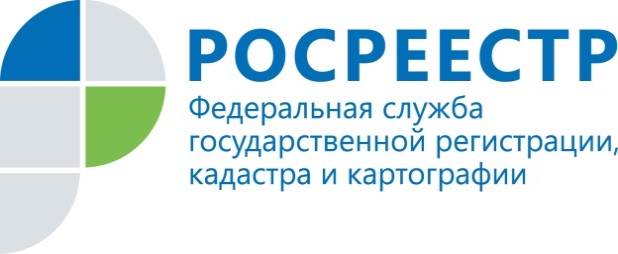 Помощник руководителя Управления Росреестра                                    ПРЕСС-РЕЛИЗпо Приморскому краю по СМИ  А. Э. Разуваева+7 (423) 241-30-58моб. 8 914 349 45 85
25press_rosreestr@mail.ruhttps://rosreestr.ru/  690091, Владивосток, ул. Посьетская, д. 48Подавай заявление на регистрацию прав и кадастровый учет в электронном виде!Владивосток, 12.02.2019 г. Приморские регистраторы отмечают увеличение количества заявлений о государственной регистрации прав и государственном кадастровом учете, поданных в электронном виде, что говорит о развитии сервиса подачи документов в электронном виде и о росте интереса к нему со стороны заявителей.Так, в 2018 году в электронном виде было подано 27318 заявлений о государственной регистрации прав, что на 57% больше, чем в 2017 году (11637). Также на 25% в 2018 году увеличилось количество поданных в электронном виде заявлений о государственном кадастровом учете. Наибольшее количество заявлений в электронном виде подают органы государственной власти и местного самоуправления (около 40%) и физические лица (через нотариусов). Чаще пользоваться данным сервисом стали застройщики и крупные правообладатели.Приморский Росреестр напоминает, что на сегодняшний день все наиболее востребованные госуслуги Росреестра доступны в электронном виде на сайте www.rosreestr.ru.Электронные сервисы Росреестра позволяют:Подать заявление на кадастровый учет и (или) регистрацию прав.Оперативно и удобно запросить сведения из ЕГРН и получать другие услуги Росреестра в режиме онлайн.Для получения государственных услуг Росреестра в электронном виде необходима электронная подпись (ЭП). Ее можно приобрести за плату в специализированном удостоверяющем центре. С перечнем удостоверяющих центров можно ознакомиться на официальном сайте Росреестра.О РосреестреФедеральная служба государственной регистрации, кадастра и картографии (Росреестр) является федеральным органом исполнительной власти, осуществляющим функции по государственной регистрации прав на недвижимое имущество и сделок с ним, по оказанию государственных услуг в сфере ведения государственного кадастра недвижимости, проведению государственного кадастрового учета недвижимого имущества, землеустройства, государственного мониторинга земель, навигационного обеспечения транспортного комплекса, а также функции по государственной кадастровой оценке, федеральному государственному надзору в области геодезии и картографии, государственному земельному надзору, надзору за деятельностью саморегулируемых организаций оценщиков, контролю деятельности саморегулируемых организаций арбитражных управляющих. Подведомственными учреждениями Росреестра являются ФГБУ «ФКП Росреестра» и ФГБУ «Центр геодезии, картографии и ИПД». В ведении Росреестра находится ФГУП «Ростехинвентаризация – Федеральное БТИ». 2018 год – юбилейный для Росреестра, так как в этом году ведомство отмечает 10-летие образования Росреестра на территории соответствующих субъектов Российской Федерации и 20-летие создания в Российской Федерации системы государственной регистрации прав на недвижимое имущество и сделок с ним.Территориальным отделом Росреестра в Приморском крае руководит с декабря 2004 года Евгений Александрович Русецкий.